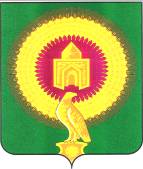                                                                     Объявление        Администрации Аятского сельского поселения Варненского муниципального района Челябинской области извещает о наличии свободных земельных участков   из земель сельскохозяйственного назначения   для производства сельскохозяйственной продукции  в целях дальнейшего  предоставления  в аренду сроком на 15 лет.1.Земельный участок, общей площадью  469000 кв.м., кадастровый номер 74:05:4800002:57 расположен  примерно в 4360 м на северо-восток от ориентира: Челябинская область, Варненский  район,  п. Алакамыс , категория земель: земли сельскохозяйственного назначения - для производства сельскохозяйственной продукции.2.   Земельный участок, общей площадью  637000 кв.м., кадастровый номер 74:05:4800002:53расположен  примерно  в 2830м  на северо-восток от ориентира: Челябинская область,   Варненский  район,  п. Алакамыс , категория земель: земли сельскохозяйственного назначения - для выпаса скота и сенокошения, для производства сельскохозяйственной продукции.3.   Земельный участок, общей площадью  11580000 кв.м., кадастровый номер 74:05:4800002:55 расположен  примерно  в 1520м  на юго-восток от ориентира: Челябинская область,   Варненский район,  п. Алакамыс , категория земель: земли сельскохозяйственного назначения - для выпаса скота и сенокошения, для производства сельскохозяйственной продукции.Заявки принимаются на бумажном носителе в течение 30-ти календарных дней с момента опубликования по адресу: 457206, Россия, Челябинская область, Варненский  район, п. Арчаглы-Аят, ул. Чкалова, дом №2.А.А. Лосенков глава Аятского сельского поселения.